Vorbereitung auf die ZK Mathematik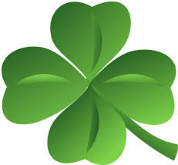 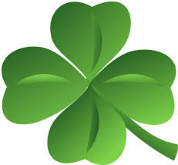 Ohne HilfsmittelStochastikIn einer Urne sind 4 rote und 6 weiße Kugeln.60 % der Oberstufenschüler männlich. Jeder fünfte männliche Oberstufenschüler ist ein Raucher. Von allen weiblichen Oberstufenschülern rauchen 10%.AnalysisSei f gegeben mit  g mit  und h mit  mit der reellen Zahl a.Sei f gegeben mit . Der Graf ist rechts angegeben.  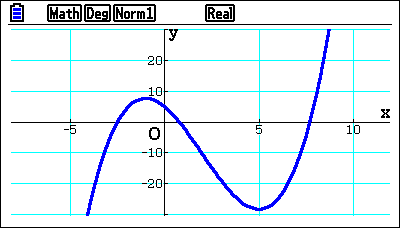 Vorbereitung auf die ZK Mathematik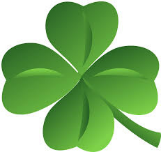 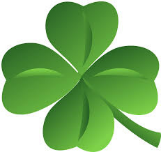 Mit HilfsmittelnAnalysis ohne SachkontextSei f gegeben mit f.Sei f gegeben mit. Verwende zur Darstellung der Funktionen zu g beim GTR das MENU 6 (Dynamischer Graf), gib die Funktionsgleichung ein und definiere dort die Parameter A, B, C und D (über VAR und SET mit Startwert -5 und Zielwert 5 und Schrittweite 1).Analysis mit SachkontextSei f gegeben mit f. Die Funktion f beschreibt für  die Zeitspanne vom Sonnenaufgang bis zum Sonnenuntergang (kurz: Tageslänge). In der Modellierung wird ein Monat mit 30 Tagen angesetzt. Dabei ist x  = 0 der 1. Januar 2017 und x =  dem 2. Januar 2017 und x = 1 der 1. Februar 2017 usw.Vorbereitung auf die ZK MathematikOhne HilfsmittelStochastikIn einer Urne sind 4 rote und 6 weiße Kugeln.60 % der Oberstufenschüler männlich. Jeder fünfte männliche Oberstufenschüler ist ein Raucher. Von allen weiblichen Oberstufenschülern rauchen 10%.AnalysisSei f gegeben mit  g mit  und h mit  mit der reellen Zahl a.Sei f gegeben mit . Der Graf ist rechts angegeben.  Vorbereitung auf die ZK MathematikMit HilfsmittelnAnalysis ohne SachkontextSei f gegeben mit f.Sei f gegeben mit. Verwende zur Darstellung der Funktionen zu g beim GTR das MENU 6 (Dynamischer Graf), gib die Funktionsgleichung ein und definiere dort die Parameter a, b, c und d (über VAR und SET mit Startwert -5 und Zielwert 5 und Schrittweite 1).Analysis mit SachkontextSei f gegeben mit f. Die Funktion f beschreibt für  die Zeitspanne vom Sonnenaufgang bis zum Sonnenuntergang (kurz: Tageslänge). In der Modellierung wird ein Monat mit 30 Tagen angesetzt. Dabei ist x  = 0 der 1. Januar 2017 und x =  dem 2. Januar 2017 und x = 1 der 1. Februar 2017 usw.Stufe 1 Stufe 2Stufe 3 Stufe 41 Gib die Wahrscheinlichkeit an, a) eine rote, b) eine weiße Kugel zu ziehen.2 Es wird zweimal eine Kugel gezogen, wobei die erste Kugel zurückgelegt wird.Berechne die Wahrscheinlichkeit a) 2 rote Kugeln, b) 1 weiße und 1 rote Kugel zu ziehen.3 Es wird zweimal eine Kugel gezogen, wobei die erste Kugel nicht zurückgelegt wird. Berechne die Wahrscheinlichkeit a) 2 rote Kugeln, b) 1 weiße und 1 rote Kugel zu ziehen4 Eine Kugel wird zweimal mit Zurücklegen gezogen. Ein Spieler zahlt 4 € Einsatz. Er bekommt nur bei 2 x rot einen Betrag ausgezahlt. Für welchen Auszahlungsbetrag ist das Spiel fair?1 Erstelle eine beschriftetes Baumdiagramm zu dargestellten Situation.2 Berechne, wie viel Prozent der Oberstufenschüler männliche Raucher sind.3 Berechne, wie viel Prozent der Oberstufenschüler Nichtraucher sind.4 Berechne, wie viel Prozent der Raucher weiblich sind.1 Zeige, dass – 5 eine Nullstelle von f ist.2 Berechne alle Nullstellen von f.3 Bestimme alle Nullstellen von g.4 Untersuche, für welche a die Funktion h genau zwei Nullstelen hat.1 Zeige, dass 2 Berechne die lokalen Extremstellen.3 Zeige, dass der Graf von f zwischen -1 und 5 streng monoton fallend ist.4 Skizziere den Grafen von f´ in die obige Abbildung1 Gib die Tangente an den Grafen von f an der Stelle Null an [Tipp: Vergleichsfunktion nahe Null].2 Gib eine Gleichung einer GRF dritten Grades an, die von oben links nach unten rechts verläuft und durch (0/6) geht.3 Berechne die Gleichung der Tangente an den Grafen von f an der Stelle 1.4 Bestimme die Tangente an den Grafen von f mit Steigung -5 und positivem y-Achsenabschnitt. Stelle sie grafisch dar.Stufe I Stufe 2Stufe 3Stufe 41 Bestimme f(2).2 Bestimme alle Nullstellen von f.3 Bestimme die x-Bereiche des Grafen von f mit positiven Funktionswerten.4 Bestimme die x-Bereiche, an denen der Graf von f Funktionswerte hat, die größer als 20 sind.1 Bestimme f´(2).2 Bestimme alle lokalen Extrempunkte des Grafen von f.3 Bestimme alle Punkte des Grafen, in denen er die Steigung 1 hat.4 Bestimme Gleichungen der Tangenten an den Grafen von f mit Steigung 1.1 Die Funktion g sei definiert durch die Gleichung , wobei d eine beliebige reelle Zahl ist. Beschreibe, wie der Graf von g aus dem Grafen von f hervorgeht.2 Die Funktion g sei definiert durch die Gleichung , wobei A eine beliebige reelle Zahl ist. Beschreibe, wie der Graf von g aus dem Grafen von f hervorgeht.3 Die Funktion g sei definiert durch die Gleichung , wobei C eine beliebige reelle Zahl ist. Beschreibe, wie der Graf von g aus dem Grafen von f hervorgeht.4 Die Funktion g sei definiert durch die Gleichung , wobei B eine beliebige reelle Zahl ist. Beschreibe, wie der Graf von g aus dem Grafen von f hervorgeht.1 Bestimme f(3) und deute den Wert im Sachkontext.2 Ermittle die Tageslänge vom 16.04.17.3 Ermittle den Zeitpunkt im ersten Halbjahr von 2017, an dem die Tageslänge12 Stunden beträgt.4 Bestimme die Zeitspanne im ersten Halbjahr von 2017, für den die Tageslänge länger als 10 Stunden beträgt.1 Bestimme und interpretiere seinen Wert im Sachkontext.2 Bestimme  und deute den Wert im Sachkontext.3  Ermittle die durchschnittliche Zunahme der Tageslänge im Zeitraum vom 1. Februar bis 1. April 2017.4 Ermittle die Zeitpunkte zwischen dem 1.3.17 und 1.5.17, an dem die momentane Zunahme der Tageslänge der durchschnittlichen Zunahme der Tageslänge vom 1.3. bis 1.5.17 entspricht.1 Gib f´(x) an.2 Bestimme f´(2) und deute den Wert im Sachkontext.3 Bestimme die momentane Zunahme der Tageslänge am 16. Februar 2017.4 Ermittle die Zeitpunkte, an denen die momentane Zunahme der Tageslänge 2 Stunden pro Monat beträgt.1 Zeige, dass  gilt und deute dies im Sachkontext.2 Zeige, dass f´(5) > 0 und f´(6) < 0 gilt und deute dies zusammen mit 1 im Sachkontext.3 Zeige, dass die Tageslängen vom 1.1.17 bis zum 21.6.17 immer länger werden.4 Entscheide begründend, ob die Funktion f die Tageslängen für das komplette Jahr 2017 modellieren kann.Stufe 1 Stufe 2Stufe 3 Stufe 41 a) b) 2 a)  b) 3 a)  b) 4 Bei 4 € Einsatz soll der Auszahlungsbetrag bei zweimal rot x € betragen. Ist das Spiel fair, gilt 0,16 · x + 0,84 · 0 = 4. Also folgt x = 25 €.1	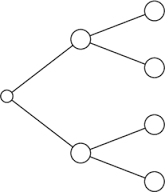 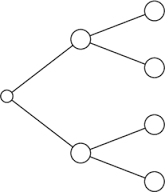 2 3 4 1 = -125 + 100 + 25 = 0.2 3 4 . Es gibt zwei Nullstellen, wenn 1 4  , 5 ist lokale Minimumstelle.3 Die Ableitung wechselt bei -1 das VZ von + nach – und bei 5 von – nach +. Daher ist der Graf über [-1; 5] streng monoton fallend.4 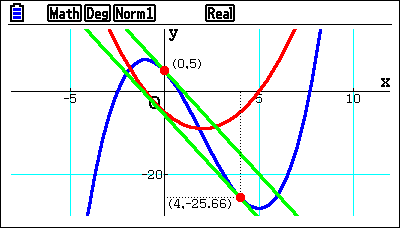 1 t(x) -5x – 5. 2  Zum Beispiel: 3 Die Tangente hat die Steigung m =  und geht durch (1/). Daher gilt . Also: 4 . Gesucht ist die Tangente an der Stelle 0, da die andere Tangente negativen y-Achsenabschnitt hätte: .Stufe I Stufe 2Stufe 3Stufe 41 f(2) = 02 f3 Da der Graf von links unten nach rechts oben verläuft und -4, 2 und 3 Nullstellen sind, gilt: f(x) > 0 für -4 < x < 2 und x > 3.4 . Es gilt: f(x) > 20 für -3,43 < x <0,28 und für x > 4,14 1 f´(2) = -62 f. H(-1,85/40) und T(2,52/-1,63)3 f 4 1 : Der Parameter d verschiebt den Grafen von f um d Einheiten nach oben (d > 0) oder um d Einheiten nach unten (d < 0) (Verschiebung in y-Richtung)2  Der Parameter a streckt (a > 1 und a < -1) und staucht (-1 < a < 0 und 0 < a < 0) den Grafen von f in y-Richtung (Streckung / Stauchung in y-Richtung).3 : Der Parameter c verschiebt den Grafen von f um c Einheitennach rechts (c > 0) bzw. um c Einheiten nach links (c < 0) (Verschiebung in x-Richtung).4 : Der Parameter b streckt (0 < b < 1 bzw. -1 < b < 0) oder staucht (b > 1 bzw. b < -1) den Grafen von f in x-Richtung (Streckung / Stauchung in x-Richtung).1 f gibt die Tageslänge am 1. April 2017 an,2 f3 f. Am 15. März beträgt die Tageslänge 12 Stunden.4 f.. Tagesdauer > 12 im 1. Halbjahr: 16.02.17 bis 01.07.17.1 . Die Zunahme der Tageslänge vom 1.3.17 zum 1.5.17 beträgt 4,2 Stunden.2  ist die durchschnittliche Zunahme des Tageslänge pro Monat im Zeitraum vom 1.3.17 bis zum 1.5.17.3    Stunden pro Monat.4 Ende Februar/Anfang März und am 10. Mai beträgt die momentane Zunahme der Tageslänge 2,1 Stunden pro Monat.1f.2  beschreibt die momentane Zunahme der Tageslänge am 1.3.17.3 .Stunden pro Monat.4 (18.4.17)1  (mit GTR)2 f´(5) > 0 und f´(6) < 0 und:  ist lokale Maximumstelle3 Der Graf der Funktion f steigt von x = 0 (1.1.17) bis zum Maximum bei  (21.6.17) an, da f´(x) > 0 für 0,4 < x <4 Die Funktion f ist nicht geeignet, da sie im Intervall [0;12] negativ wird, es gilt: f(x) für x > 9,67.